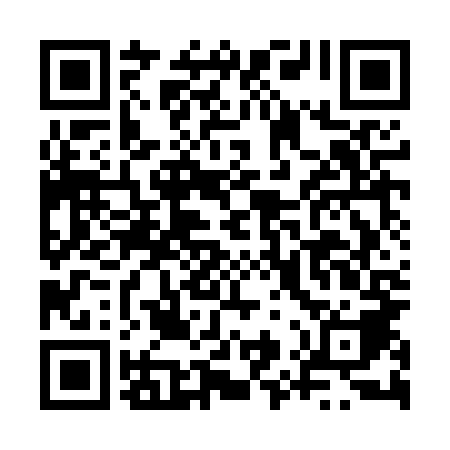 Ramadan times for Jakuszyce, PolandMon 11 Mar 2024 - Wed 10 Apr 2024High Latitude Method: Angle Based RulePrayer Calculation Method: Muslim World LeagueAsar Calculation Method: HanafiPrayer times provided by https://www.salahtimes.comDateDayFajrSuhurSunriseDhuhrAsrIftarMaghribIsha11Mon4:304:306:2012:084:025:575:577:4012Tue4:284:286:1812:084:045:595:597:4213Wed4:264:266:1612:084:056:006:007:4414Thu4:234:236:1412:074:066:026:027:4615Fri4:214:216:1112:074:086:046:047:4816Sat4:184:186:0912:074:096:056:057:5017Sun4:164:166:0712:064:106:076:077:5118Mon4:134:136:0512:064:126:096:097:5319Tue4:114:116:0212:064:136:106:107:5520Wed4:084:086:0012:064:146:126:127:5721Thu4:064:065:5812:054:166:146:147:5922Fri4:034:035:5612:054:176:156:158:0123Sat4:014:015:5412:054:186:176:178:0324Sun3:583:585:5112:044:206:186:188:0525Mon3:563:565:4912:044:216:206:208:0726Tue3:533:535:4712:044:226:226:228:0927Wed3:503:505:4512:034:236:236:238:1128Thu3:483:485:4212:034:256:256:258:1329Fri3:453:455:4012:034:266:276:278:1530Sat3:423:425:3812:034:276:286:288:1731Sun4:404:406:361:025:287:307:309:191Mon4:374:376:331:025:297:327:329:212Tue4:344:346:311:025:317:337:339:233Wed4:314:316:291:015:327:357:359:254Thu4:294:296:271:015:337:367:369:275Fri4:264:266:251:015:347:387:389:296Sat4:234:236:221:015:357:407:409:327Sun4:204:206:201:005:367:417:419:348Mon4:174:176:181:005:377:437:439:369Tue4:144:146:161:005:397:447:449:3810Wed4:124:126:1412:595:407:467:469:41